graduate COMMITTEE 
curriculum PROPOSAL FORM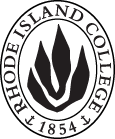 Cover page						Scroll over blue text to see further instructionsB.  NEW OR REVISED COURSES:C. Program Proposals
D. SignaturesChanges that directly impact more than one department/program MUST have the signatures of all relevant department chairs, program directors, and relevant dean (e.g. when creating/revising a program using courses from other departments/programs). Proposals that do not have appropriate approval signatures will not be considered. Type in name of person signing and their position/affiliation.Send electronic files of this proposal and accompanying catalog copy to graduatecommittee@ric.edu and a printed or electronic signature copy of this form to the current Chair of Graduate Committee. Check Graduate Committee website for due dates.D.1. Approvals:   required from programs/departments/deans who originate the proposal.  may include multiple departments, e.g., for joint/interdisciplinary prposals. D.2. Acknowledgements: REQUIRED from OTHER PROGRAMS/DEPARTMENTS IMPACTED BY THE PROPOSAL. SIGNATURE DOES NOT INDICATE APPROVAL, ONLY AWARENESS THAT THE PROPOSAL IS BEING SUBMITTED.  List all other programs and departments affected by this proposal.  Signatures from these departments are required in the signature section. CONCERNS SHOULD BE BROUGHT TO THE GRADUATE COMMITTEE MEETING FOR DISCUSSION. A.1. Course or programCourseBLBC 518 Biliteracy Instruction for Emergent Bilingual LearnersCourseBLBC 518 Biliteracy Instruction for Emergent Bilingual LearnersCourseBLBC 518 Biliteracy Instruction for Emergent Bilingual LearnersCourseBLBC 518 Biliteracy Instruction for Emergent Bilingual LearnersCourseBLBC 518 Biliteracy Instruction for Emergent Bilingual LearnersReplacing A.2. Proposal typeCourse:  creation Course:  creation Course:  creation Course:  creation Course:  creation A.3. OriginatorSarah HessonSarah HessonHome departmentHome departmentEducational StudiesEducational StudiesA.4. Rationale/ContextThe purpose of this proposal is to provide a course on biliteracy that is specially designed for teacher candidates seeking Bilingual Education certification, grades pk-12. This course will be required as part of a 7-course sequence offered for Bilingual Education certification. Of the 7 courses offered for this certification, 4 overlap with TESL certification (TESL 539, TESL 541, TESL 551, and TESL 553) and 3 are particular to bilingual education candidates (BLBC 515, BLBC 516, and this course, BLBC 518). All other courses in the sequence have been approved, so this final course approval will complete the bilingual education certification sequence.The purpose of this proposal is to provide a course on biliteracy that is specially designed for teacher candidates seeking Bilingual Education certification, grades pk-12. This course will be required as part of a 7-course sequence offered for Bilingual Education certification. Of the 7 courses offered for this certification, 4 overlap with TESL certification (TESL 539, TESL 541, TESL 551, and TESL 553) and 3 are particular to bilingual education candidates (BLBC 515, BLBC 516, and this course, BLBC 518). All other courses in the sequence have been approved, so this final course approval will complete the bilingual education certification sequence.The purpose of this proposal is to provide a course on biliteracy that is specially designed for teacher candidates seeking Bilingual Education certification, grades pk-12. This course will be required as part of a 7-course sequence offered for Bilingual Education certification. Of the 7 courses offered for this certification, 4 overlap with TESL certification (TESL 539, TESL 541, TESL 551, and TESL 553) and 3 are particular to bilingual education candidates (BLBC 515, BLBC 516, and this course, BLBC 518). All other courses in the sequence have been approved, so this final course approval will complete the bilingual education certification sequence.The purpose of this proposal is to provide a course on biliteracy that is specially designed for teacher candidates seeking Bilingual Education certification, grades pk-12. This course will be required as part of a 7-course sequence offered for Bilingual Education certification. Of the 7 courses offered for this certification, 4 overlap with TESL certification (TESL 539, TESL 541, TESL 551, and TESL 553) and 3 are particular to bilingual education candidates (BLBC 515, BLBC 516, and this course, BLBC 518). All other courses in the sequence have been approved, so this final course approval will complete the bilingual education certification sequence.The purpose of this proposal is to provide a course on biliteracy that is specially designed for teacher candidates seeking Bilingual Education certification, grades pk-12. This course will be required as part of a 7-course sequence offered for Bilingual Education certification. Of the 7 courses offered for this certification, 4 overlap with TESL certification (TESL 539, TESL 541, TESL 551, and TESL 553) and 3 are particular to bilingual education candidates (BLBC 515, BLBC 516, and this course, BLBC 518). All other courses in the sequence have been approved, so this final course approval will complete the bilingual education certification sequence.The purpose of this proposal is to provide a course on biliteracy that is specially designed for teacher candidates seeking Bilingual Education certification, grades pk-12. This course will be required as part of a 7-course sequence offered for Bilingual Education certification. Of the 7 courses offered for this certification, 4 overlap with TESL certification (TESL 539, TESL 541, TESL 551, and TESL 553) and 3 are particular to bilingual education candidates (BLBC 515, BLBC 516, and this course, BLBC 518). All other courses in the sequence have been approved, so this final course approval will complete the bilingual education certification sequence.A.5. Student impactPositive impact is expected, as this course will offer specialized instruction on developing biliteracy in bilingual education settings for bilingual teacher candidates. This course offering will allow bilingual candidates to complete a bilingual education certification.Positive impact is expected, as this course will offer specialized instruction on developing biliteracy in bilingual education settings for bilingual teacher candidates. This course offering will allow bilingual candidates to complete a bilingual education certification.Positive impact is expected, as this course will offer specialized instruction on developing biliteracy in bilingual education settings for bilingual teacher candidates. This course offering will allow bilingual candidates to complete a bilingual education certification.Positive impact is expected, as this course will offer specialized instruction on developing biliteracy in bilingual education settings for bilingual teacher candidates. This course offering will allow bilingual candidates to complete a bilingual education certification.Positive impact is expected, as this course will offer specialized instruction on developing biliteracy in bilingual education settings for bilingual teacher candidates. This course offering will allow bilingual candidates to complete a bilingual education certification.Positive impact is expected, as this course will offer specialized instruction on developing biliteracy in bilingual education settings for bilingual teacher candidates. This course offering will allow bilingual candidates to complete a bilingual education certification.A.6. Impact on other programsNo impact noted.No impact noted.No impact noted.No impact noted.No impact noted.No impact noted.A.7. Resource impactFaculty PT & FT: Faculty will be required to teach this course once per academic year.Faculty will be required to teach this course once per academic year.Faculty will be required to teach this course once per academic year.Faculty will be required to teach this course once per academic year.Faculty will be required to teach this course once per academic year.A.7. Resource impactLibrary:A.7. Resource impactTechnologyA.7. Resource impactFacilities:A.7. Resource impactPromotion/ Marketing needs A.8. Semester effectiveSpring 2019A.9. Rationale if sooner than next fallA.9. Rationale if sooner than next fallWe have run this course as a workshop twice (Spring 2017 and Spring 2018); rather than running it as a workshop for a 3rd time in the Spring, we request permission to run it as a course pending approval.We have run this course as a workshop twice (Spring 2017 and Spring 2018); rather than running it as a workshop for a 3rd time in the Spring, we request permission to run it as a course pending approval.We have run this course as a workshop twice (Spring 2017 and Spring 2018); rather than running it as a workshop for a 3rd time in the Spring, we request permission to run it as a course pending approval.Old (for revisions only – list only information that is being revised)NewB.1. Course prefix and number BLBC 518B.2. Cross listing number if anyB.3. Course title Biliteracy Instruction for Emergent Bilingual LearnersB.4. Course description Current theories of bilingualism and biliteracy are examined and situated in sociocultural and historical contexts. Pedagogies for developing bilingual readers and writers are also addressed, with attention to oral proficiency.B.5. Prerequisite(s)TESL 539; BLBC 515; TESL 541B.6. OfferedSpring  B.7. Contact hours 3B.8. Credit hours3B.9. Justify differences if anyB.10. Grading system Letter gradeB.11. Instructional methodsFieldwork  | Lecture  | Seminar  | Small group | Individual B.12.CategoriesRequired for program  | Required for CertificationB.13. How will student performance be evaluated?Attendance  | Class participation | Fieldwork | Presentations  | Papers  | Class Work  |Projects | B.14. Redundancy with, existing coursesB. 15. Other changes, if anyB.16. Course learning outcomes: List each outcome in a separate rowProfessional organization standard(s), if relevant How will the outcome be measured?Apply knowledge of theories related to bilingual and biliteracy development to literacy instruction in dual language and other bilingual educational contexts.TESOL 1.b.1, 1.b.2, 1.b.3, 5.a.1; FSEHD Advanced Competencies: Knowledge—Metacognitive, domain-specific; Practice—professional practice; Diversity—systems-view of human development; RI Dual Language Program Standards Strands: 2, 3; RIPTS: 2, 3Student presentationsBlog entriesLesson plansGuided reading projectUnderstand the role cross-linguistic awareness and translanguaging plays in developing bilingual and biliterate students and create spaces for these skills to develop in bilingual education contexts.TESOL 1.a.2, 1.a.3, 1.b.1, 1.b.2, 1.b.3; FSEHD Advanced Competencies: Knowledge—Domain-specific knowledge; Practice—Professional Practice; RI Dual Language Program Standards: Strands 2, 3RIPTS: 2, 3Student presentationsBlog entriesLesson plansGuided reading projectDemonstrate the ability to implement a variety of reading and writing strategies in the partner language and English to foster biliteracy development.TESOL 1.a.3, 3.b.1, 3.b.2, 3.b.3, 3.b.6, 3.b.7, 3.b.8, 5.a.1; FSEHD Advanced Competencies: Knowledge—Domain-specific knowledge; Practice—professional practice; RI Dual Language Program Standards: Strand 3; RIPTS: 3, 4, 5Student PresentationsLesson plansGuided reading projectSelect appropriate texts (print and electronic), materials and resources for developing biliteracy (including digital learning experiences) and develop strategies for using these texts, materials, and resources effectively with dual language learners at different stages of language development in each language.TESOL 3.a.3, 3.c.1, 3.c.2, 3.c.3, 3.c.4; FSEHD Advanced Competencies: Knowledge—Metacognitive, Domain-Specific; Practice—professional practice; RI Dual Language Program Standards: Strands 3, 5; RIPTS: 4, 5Lesson plansGuided reading projectBlog entriesUnderstand the role and unique challenges to literacy assessment in dual language and other bilingual education settings.TESOL 3.a.5, 3.b.2, 3.b.6, 3.b.7, 3.b.8, 4.a.1, 4.a.2, 4.a.4, 4.c.1, 4.c.3, 4.c.5; FSEHD Advanced Competencies: Knowledge—Domain-specific; Practice—reflective problem-solving, professional practice; RI Dual Language Program Standards: Strand 1; RIPTS: 9, 10Class discussionsLesson plansLearn how to use assessment data from multiple sources to inform literacy instruction in English and the partner language.TESOL: 3.a.3, 4.a.1, 4.c.3; FSEHD Advanced Competencies: Knowledge—Metacognitive, Domain-specific; Practice—professional practice; RI Dual Language Program Standards: Strand 1; RIPTS: 9Lesson plansGuided reading projectCreate standards-based literacy lessons with clear content, linguistic and communicative objectives and appropriate cross-cultural and cross-linguistic connections between English and the partner language that sufficiently scaffold instruction for second language learners.TESOL 3.a.5, 3.b.1, 3.b.2, 3.b.6, 3.b.7, 3.b.8; FSEHD Advanced Competencies: Knowledge—Domain-specific; Practice—Communication & Expression; RI Dual Language Program Standards: Strands 2, 3; RIPTS: 3, 4, 5Lesson plansGuided reading projectCritically reflect on challenges/benefits related to biliteracy instruction for L1 and L2 speakers of each language used in dual language and other bilingual education contexts.TESOL: 3.a.3, 3.b.6, 3.b.7, 3.b.8, 4.a.1, 4.a.4, 4.a.5; FSEHD Advanced Competencies: Knowledge—Metacognitive, Domain-specific; Practice—professional practice; Diversity—system view of human development; RI Dual Language Program Standards: Strand 3; RIPTS: 10 Blog entriesStudent presentationsCollaborate with families from both language backgrounds (English and the partner language) to foster biliteracy development of students and communicate with them about their children’s progress towards becoming bilingual and biliterate.TESOL: 2.c, 2.d, 5.b.6; FSEHD Advanced Competencies: Knowledge—Domain-specific; Practice—communication & expression; Diversity—family centeredness & engagementRI Dual Language Program Standards: Strands 1, 6, 7; RIPTS:7, 10, 11Guided Reading ProjectLesson plansUtilize community and family funds of knowledge to enrich language arts instruction in bilingual and dual language settings.TESOL:2.a., 2.b., 2.c, 2.e, 2.f, 2.g, 3.c.1; FSEHD Advanced Competencies: Knowledge—Domain-specific; Diversity—family centeredness & engagement; Practice—professional practice; RI Dual Language Program Standards: Strands 5, 6; RIPTS: 1, 4, 7Lesson plansGuided reading projectB.17. Topical outline:  Do NOT insert a full syllabus, only the topical outlineIntroductions/ SyllabusPoems: I am from Quisquella la Bella & A Puerto Rican Girl’s Sentimental EducationWhat’s in a name? Using the term “emergent bilingual”Defining biliteracyTheoretical foundations that support biliteracy instructionThe role of oral language in the development of literacyThe role of cultural competency in biliteracy instructionKey components of biliteracy developmentBecoming bilingual and biliterateCharacteristics of bilingualism and biliteracyDynamic bilingualism in biliteracy instructionModels of bilingual educationHow does biliteracy instruction look in each?What are the biliteracy goals of each program?What biliteracy backgrounds do students have in each program?StandardsAddressing CCSS, Bilingual standards, Next Gen, etc.Addressing standards across language proficiency levelsFacilitating translanguaging in biliteracy instructionCreating cross-linguistic as well as content and language objectives Planning for biliteracy developmentGuided reading, shared reading, Read AloudInteractive writing, shared writing, independent writingUtilizing and developing oral proficiency while teaching literacyLesson and unit planning for biliteracy instructionThematic, standards-based unit plansLesson planning for biliteracyMethods for interacting with complex texts across all 4 domainsText structuresCultural differences in text structures and discourseStrategies for comparing text structures and discourse stylesSelecting appropriate materialsUsing technology for biliteracy developmentSelecting meaningful, culturally relevant texts for biliteracy instructionBiliteracy assessmentAssessing reading and writing bilinguallyRole of oral language in the assessment of biliteracyExtending beyond the classroomCollaborating with families to foster biliteracyUtilizing community resources to extend learning beyond the classroom Old (for revisions only)New/revisedC.1. EnrollmentsC.2. Admission requirementsC.3. Retention requirementsC.4. Course requirements for each program optionC.5. Credit count for each program optionC.6. Requirement for thesis, project, or comprehensive exam C.7. Other changes if anyINSTRUCTIONS FOR PREPARING THE CATALOG COPY:  The proposal must include all relevant pages from the college catalog, and must show how the catalog will be revised.  (1) Go to the “Forms and Information” page on the Graduate Committee website. Scroll down until you see the Word files for the current catalog. (2) Download ALL catalog sections relevant for this proposal, including course descriptions and/or other affected programs.  (3) Place ALL relevant catalog copy into a single file.  Put page breaks between sections and delete any catalog pages not relevant for this proposal. (4) Using the track changes function, revise the catalog pages to demonstrate what the information should look like in next year’s catalog.  (5) Check the revised catalog pages against the proposal form, especially making sure that program totals are correct if adding/deleting course credits.  NamePosition/affiliationSignatureDateSarah HessonProgram Director of Teaching English as a Second LanguageLesley BogadChair of Educational StudiesGerri August and Julie HorwitzDean of Feinstein School of Education and Human DevelopmentNamePosition/affiliationSignatureDateTab to add rows